Публичный доклад Федерального казенного образовательного учреждения среднего профессионального образования «Новочеркасский технологический техникум-интернат» Министерства труда и социальной защиты Российской Федерацииза 2012-2013 учебный год(по состоянию на 30.07.2013 г.)Директор  ФКОУ СПО «НТТИ» Минтруда России									Е.В. ГарбузоваНазвание 
разделаСодержаниеДанные учреждения среднего профессионального образования 1. Общая характеристика учреждения 1. Тип, вид, статус учреждения. Образовательное учреждение среднего профессионального образования-техникум-интернатФедеральное казенное образовательное учреждение среднего профессионального образования «Новочеркасский технологический техникум-интернат» Министерства труда и социальной защиты Российской ФедерацииТехникум-интернат создан в соответствии с приказом Министерства социального обеспечения РСФСР от 17.07.1958 № 241.1. Общая характеристика учреждения 2.  Экономические и социальные условия территории нахождения. Местонахождение (юридический адрес): 346400, Российская Федерация, Ростовская область, г. Новочеркасск, Платовский проспект, 116.1. Общая характеристика учреждения 3. Лицензия, государственная аккредитация. Лицензия на право ведения образовательной деятельности от  31 марта 2011 г.регистрационный № 1167  Федеральной службы по надзору в сфере образования и науки. Срок действия лицензии – бессрочно.Свидетельство о государственной аккредитации № 2016серия АА № 002055 от 25.05.2009 г. Федеральной службы по надзору в сфере образования и науки. Окончание периода действия 25.05.2014 г.1. Общая характеристика учреждения 4. Характеристика контингента обучающихся.В техникум-интернат принимаются граждане Российской Федерации с ограниченными возможностями здоровья, имеющие основное общее, среднее (полное) общее или начальное профессиональное образование, являющиеся детьми-инвалидами, инвалидами с детства, инвалидами в возрасте от 15 лет и старше, имеющих заключение Бюро медико-социальной экспертизы об инвалидности и возможности обучаться, а по окончании трудиться по избранной специальности1. Общая характеристика учреждения 5. Структура учреждения (филиалы, отделения, центры, учебные фирмы и пр.). Техникум-интернат имеет в своей структуре отделения, учебные кабинеты и лаборатории и другие структурные подразделения, реализующие общеобразовательные программы среднего (полного) общего и основные  профессиональные образовательные программы среднего профессионального образования, общежитие, здравпункт.Обособленных структурных подразделений техникум-интернат не имеет.1. Общая характеристика учреждения 6. Формы обучения, специальности, профессии. Очная230105 Программное обеспечение вычислительной техники и автоматизированных систем260901 Технология швейных изделий260905 Технология  изделий из кожи230115 Программирование в компьютерных системах262017 Конструирование, моделирование и технология изделий из кожи262019 Конструирование, моделирование и технология швейных изделий262019.04 Оператор швейного оборудования1. Общая характеристика учреждения 7. Наличие системы менеджмента  качества. В 2012 году начато внедрение Системы менеджмента качества ISO- 9000Управление качеством образовательно-реабилитационного процесса происходитчерез:ежемесячную систему мониторинга по показателям учебной деятельности студентов;ежеквартальную систему мониторинга выполнения Целевых показателей эффективности деятельности структурных подразделений и работниковежегодную систему мониторинга показателей образовательно-реабилитационного процесса1. Общая характеристика учреждения 8. Форма и содержание вступительных  испытаний. Вступительные испытания в техникум-интернат проводятся в форме письменного тестирования:-  на специальность 230115 Программирование в компьютерных системах - по математике, русскому языку и информатике;- на специальность  262017Конструирование, моделирование и технология изделий из кожи по математике,  русскому языку; На профессию 262019.04 Оператор швейного оборудования приём осуществлялся без вступительных испытаний.Содержание вступительных испытаний приведено в Приложении 1.С 2013 г. прием осуществляется на общедоступной основе.1. Общая характеристика учреждения 9. Конкурс предыдущего года при поступлении 230115 Программирование в компьютерных системах: конкурс  - 1,14262017 Конструирование, моделирование и технология изделий из кожи:  вступительный балл – 100;  конкурс  – 1,21262019.04 Оператор швейного оборудования – 1,001. Общая характеристика учреждения 10. Соотношение бюджетных  и мест на контрактной основе (для учреждений СПО). Бюджетные места 100%1. Общая характеристика учреждения 11.Программа (стратегический план) развития образовательного учреждения (приоритеты, направления, задачи, решавшиеся в отчетном году). Разработана и действует Программа развития ФКОУ СПО «НТТИ» Минтруда России на 2011-2015 годы и на период до 2020 годаЦель Программы -  обеспечение доступности качественного среднего профессионального образования инвалидов и лиц с ограниченными возможностями здоровья на основе  комплексного образовательно-реабилитационного подхода Задачи Программы:1. Приведение содержания и структуры среднего профессионального образования инвалидов и лиц с ограниченными возможностями здоровья в соответствие с потребностями рынка труда;2. Оптимизация комплексного реабилитационного сопровождения образовательного процесса с целью выполнения Индивидуальных программ реабилитации, в том числе совершенствованиеусловий для беспрепятственного доступа и обучения инвалидов, обеспечения здоровья и безопасности;Направления развития техникума-интерната, реализуемые в 2012 – 2013 учебном году:Совершенствование модели организации образовательного процесса, обеспечивающей получение качественного среднего профессионального образованияРазвитие воспитательной системыРазвитие профессиональной компетентности персоналаРазвитие инфраструктуры и материально-технической базыСовершенствование информационно-методического обеспеченияРазвитие информационной средыПовышение эффективности управленияСовершенствование профессиональной реабилитацииОптимизация социально-психологической реабилитации (социализация лиц с ОВЗ и инвалидов)Совершенствование медицинской реабилитацииСоздание универсальной безбарьерной средыНаучно-методическое обеспечение процесса комплексной реабилитацииРазвитие информационного обеспечения комплексной реабилитацииБезопасное и устойчивое функционирование техникума-интерната12. Структура управления, включая контактную информацию ответственных лиц.Директор - Гарбузова Елена Викторовна (8635) 22-31-72Заместитель директора по учебно-методической работе – Саенко Людмила Юрьевна (8635) 22-21-40Заместитель директора по административно-хозяйственной работе – Еременко Виктор Михайлович (8635) 22-21-40Заместитель директора по воспитательной работе и социальной реабилитации – Пугачёва  Анна Владимировна (8635) 22-21-40Главный бухгалтер – Свеколкин Сергей Сергеевич (8635) 22-21-40Заведующая Отделением медицинской реабилитации – Грушкина Ольга Валерьевна (8635) 22-21-40ЗаведующийОтделом информатизации – Картушин Александр Сергеевич (8635) 22-21-40Председатель профсоюзного комитета – Маркова Венера Руфгатовна (8635) 22-21-40Организационная структура (Приложение 2)13. Органы государственно-общественного управления и самоуправления.Учредителем техникума-интерната является Российская Федерация.В соответствии с распоряжением Правительства Российской Федерации от 10.09.2008 № 1300-р техникум-интернат находится в ведении Министерства здравоохранения и социального развития Российской Федерации.В соответствии с приказом Минздравсоцразвития России от15.06.2011 №536 техникум-интернат был переименован в Федеральное казённое образовательное учреждение среднего профессионального образования «Новочеркасский технологический техникум-интернат» Министерства здравоохранения и социального развития Российской Федерации.В соответствии с приказом Минтруда России от 20.08.2012г. №63 техникум-интернат был передан в Министерство труда и социальной защиты Российской Федерации.Непосредственное управление техникумом-интернатом осуществляет Директор.Согласно Уставу, утвержденному приказом Министерства здравоохранения и социального развития Российской Федерации от 15июня 2011 г. № 536, общее руководство техникумом-интернатом осуществляет выборный представительный орган – Совет техникума-интерната, в состав которого входят представители всех категорий работников, обучающихся, работодателей и социальных партнеров. Также в качестве общественной составляющей в техникуме-интернате функционируют Педагогический Совет, Методический  Совет, Совет по реабилитации, органы студенческого самоуправления.14. Наличие сайта учреждения.Адрес WWW-сервера: www.ntti.ru15. Контактная информация. Почтовый адрес: 346400, Российская Федерация, Ростовская область, г. Новочеркасск, Платовский проспект, 116.Междугородний телефонный код: 8635Телефоны для связи: 22-31-72, 22-21-40Факс: 22-31-72Адрес электронной почты: ntti@yandex.ru, info@ntti.ru2. Условия обучения 1. Режим работы.Отдельно по обучающимся и педагогическим работникам.2. Условия обучения 2. Численность учащихся в  расчете на одного педагогического работника. На одного педагогического работника приходится8 студентов2. Условия обучения 3. Учебно-материальная база (ТСО, библиотечный фонд, приборы, инструменты, компьютерная техника, Интернет, наличие спец кабинетов, лабораторий, мастерских).Библиотечный фонд- 26419 экземпляров-единиц храненияКоличество посадочных мест в библиотеке: 25Библиотечный фонд: всего на 1 обучающегося 44 экз. (из них: общеобразовательных учебников 20 экз. на 1 обучающегося, специальной литературы 24 экз. на 1 обучающегося)Общее количество экземпляров учебно-методической литературы 12190В том числе количество новой (не старше 5 лет) учебно-методической литературы: 3895В том числе количество обязательной учебно-методической литературы: 8320Средства, выделяемые на приобретение литературы в 2012 г. (руб.):Всего: 188260 руб.Учебно-методической: 9886 руб.Научной: 0 руб.Периодических изданий: 178374 руб.В техникуме-интернате имеется следующее компьютерное и офисное оборудование:Компьютеры, всего 	310 шт.,Из них компьютеры  в учебном процессе	 200 шт.,Принтеры лазерные  	69 шт.,Копиры А3 (в т.ч. цветной)	7 шт.,Документ-камеры,   15 шт.,Мультимедиа-проекторы,	35 шт.,Плоттеры  А0	1 шт.,Серверы	5 шт.,Сенсорные настенные информационные панел	5 шт.,Интерактивные доски	2 шт.Все компьютеры объединены в локальную сеть и имеют выход в Интернет.Все специальности техникума-интерната обеспечены необходимым оборудованием и инструментами (оборудование для швейного производства, оборудование для производства изделий из кожи, компьютерная и мультимедийная техника), учебно-наглядными пособиями.Аудиторный фонд 17 учебных кабинетов, 4 учебно-производственных мастерских, спортивные залы, спортивная площадка.2. Условия обучения 4. Наличие производственной базы для прохождения практических занятий. Для прохождения учебной практики в техникуме-интернате созданы все материально-технические условия. Учебная практика проходит в мастерских, оснащенных всем необходимым современным оборудованием для производства швейных изделий и изделий из кожи. Современная учебно-материальная база учебно-производственных мастерских позволяет выполнять все виды работ, предусмотренные основными профессиональными образовательными программами. Перечень мастерских и лабораторий:учебно-производственные мастерские швейного производства;учебно-производственные мастерские изготовления изделий из кожи;лаборатория конструирования изделий и раскроя ткани.Учебная и производственная  практика специальности 230115 Программирование в компьютерных системах реализуется на базе специально оборудованных компьютерных  классах и полигоне с необходимым программным обеспечением, локальной сетью, Интернетом.Помещения для проведения учебно-производственных занятий отвечают всем необходимым санитарно-гигиеническим нормам и требованиям техники безопасности и охраны труда. В оснащении интерактивного рабочего места преподавателя, мастера п/о  - проектор, компьютер, аудио-колонки, принтер, документ-камера, экран, сканер, Интернет).Учебно-производственные мастерские и учебные компьютерные классы, полигон  регулярно пополняются новыми наглядными средствами обучения, оборудованием, программным обеспечением, позволяющим готовить конкурентно-способных специалистов, знакомых с новейшими научно-техническими достижениями.Производственная практика по всем реализуемым специальностям  осуществляется на предприятиях г. Новочеркасска и Ростовской области на основании договоров социального партнерства и прямых договоров с предприятиями, имеющими  хорошо развитую и оснащенную производственную базу, обеспечивающую студентам качественную подготовку в период  производственной  практики.2. Условия обучения 5. Кадровый потенциал (состав и квалификация педагогов, активность педагогов в различных акциях, конкурсах, научно-практических конференциях, выставках, семинарах, повышение квалификации педагогических работников, стажировки; награды, звания, заслуги).Кадровый потенциал техникума-интернатаОбразовательный процесс обеспечивает педагогический коллектив техникума, который состоит из 32 педагогических работников, включая административно- управленческий персонал и мастеров производственного обучения, из них:Квалификация  педагогического состава техникума-интернатаУчастие в работе конференций  и семинаровПедагогический коллектив техникума активно участвовал  в работе конференций различного уровня:Роль образовательных учреждений среднего профессионального образования в обеспечении доступного качественного образования для лиц с ограниченными возможностями здоровья, г.Новочеркасск,  ФКОУ СПО «НТТИ» Минтруда России.Педагогическая конференция учреждений СПО и НПО в честь 75-летия Ростовской области, г.Ростов на Дону.XII Южно-Российская межрегиональная конференция-выставка "Информационные технологии в образовании" - "ИTO-Ростов-2012 ", г.Ростов на Дону.Научно-практическая конференция Новочеркасского территориального объединения «Производственная практика как средство повышения профессиональной компетентности будущего специалиста»,г.Новочеркасск,  ГБО СПО РО «ДСК».Городская научно-практическая конференция студентов «Актуальные проблемы менеджмента в современной России», г.Новочеркасск ГБО СПО «НКПТ и У».VII Международная научно-практическая конференция «Современные информационные технологии и ИТ - образование»,г. Москва.Международная научно-практическая конференция «Наука, образование,  общество: проблемы и перспективы»  , г.Тамбов.     IVМеждународная научно-практическая конференция «Актуальные вопросы психологии», г. Краснодар.Региональная  научно-практическая «Инновационные процессы в профессиональном образовании Ростовской области»,  г.Ростов на Дону, ГБОУ СПО «Ростовский торгово-экономический колледж».III региональная научно-практическая конференция обучающихся в учреждениях профессионального образования Ростовской области. Региональная  научно-практическая конференция «Технология взаимодействия образовательных и воспитательных процессов при подготовке конкурентноспособного специалиста» на базе ГБОУ СПО РО «НКПТиУ» г.Новочеркасск.Научно-практическая конференция  Новочеркасского территориального объединения «Внедрение ФГОС третьего поколения: опыт, проблемы, перспективы» ,на базе ГБОУ СПО РО «Новочеркасский  машиностроительный колледж».Региональная научно-практическая конференция «Технология создания фонда оценочных средств ОПОП НПО/СПО, на базе ГБОУ СПО РО «НКПТиУ» г.Новочеркасск.Городская научно-практическая конференция«Развитие ответственной гражданской позиции и формирование профессиональных качеств у будущих специалистов в процессе изучения дисциплин социально-гуманитарного цикла», на базе ГБОУ СПО РО «Новочеркасский  машиностроительный колледж».Территориальная научно-практическая конференция «Особенности компетентностногоподхода при подготовке современного урока», на базе ГБОУ СПО РО «НКПТиУ» г.Новочеркасск.В семинарах , проводимых  НОУ ДПО «ДУМЦПО», г.Ростов-на- Дону на темы:Организация самостоятельной работы обучающихся при реализации ОПОП НПО/СПО на основе ФГОС нового поколения.Анализ комплектов оценочных средств для проведения  экзамена квалификационного) на основе универсального макеты КОС ФГАУ ФИРО.Нормативное регулирование обеспечения качества подготовки в ОУ НПО/СПО.Анализ комплектов оценочных средств для проведения текущего контроля и промежуточной аттестации по учебным дисциплинам (общепрофессиональным), разработанных на основе универсального макета КОС ФГАУ ФИРО. Особенности разработки и использования измерительных материалов для оценки качества начального и среднего профессионального образования с учетом введения ФГОС (по итогам семинара Министерства образования и науки РФ,  Федеральной службы по надзору в сфере образования и науки РФ, ФГАУ «ФИРО», ФГБНУ «ФИПИ», 30-31.10.2012г.Оценивание учебных достижений обучающихся по общеобразовательным дисциплинам в ОУ СПО: подходы к  разработке комплектов оценочных средств для проведения текущего контроля и промежуточной аттестации. Результаты технической экспертизы КОС для проведения экзамена (квалификационного): типичные ошибки и затруднения. Правила пользования межрегиональной базой КОС.Портфолио как технология оценки и самооценки, анализа и представления значимых результатов профессионального и личностного становления будущего специалиста (рабочего) в условиях реализации ФГОС НПО/СПОФормирование системы внутреннего мониторинга качества. Разработка программы  мониторинга качества образования в ОУ НПО/СПО.Организация текущего контроля и промежуточной аттестации студентов в условиях реализации ФГОС СПО 
(анализ локальных нормативных актов).Использование потенциала воспитательной системы для формирования общих компетенций обучающихся ОУ НПО/ СПОВлияние обновляющегося законодательства на совершенствование локальной нормативной базы организации образовательного процесса в ОУ НПО/СПО.обязательное условие обеспечения высокого качества образования. Преподаватели ежегодно повышают квалификацию в тех или иных формах.Внутренне повышение квалификации осуществляется через Школу педагогического мастерства. В 2012-2013 уч. году занятия прошли по следующей программе, которая состояла из следующих модулей:Модуль «Правовая компетентность педагогических работников»Федеральные нормативные правовые документы в области образования и реабилитации.Актуальные вопросы повышения  квалификации  педагогических работников.Модуль  «Учебно-методическая работа»Обновление локальной нормативной базы,  регламентирующей организацию образовательного процесса в ОУ НПО/СПО, в соответствии с федеральными и региональными нормативными правовыми документами.Организация самостоятельной работы студентов  в условиях внедрения ФГОС НПО/СПО  в профессиональной образовании.Разработка  контрольно-оценочных средств и  фондов оценочных средств.Использование потенциала воспитательной системы для формирования общих компетенций обучающихся ОУ НПО/ СПО.Профессионализм педагогов и пути его совершенствования.Модуль  «Система менеджмента качества»Нормативно-правовые основы менеджмента качества образования.Модуль  «Психологическое сопровождение  педагогической деятельности»Психология управления учебно-воспитательным процессом в соответствии с требованиями ФГОС СПО.Психологические аспекты образовательных стандартов и специфика деятельности педагога- психолога СПО в новых условиях.Модуль «Информационная компетентность педагогических работников»Информационные технологии  в образовательно-реабилитационном процессе техникума-интерната.    Слушатели Школы педагогического мастерства получили сертификат, который подтверждает профессионализм и сформированность  компетенций, необходимых для качественного обеспечения образовательно-реабилитационного процесса при переходе на ФГОС СРО/НПО.Внешнее повышение квалификации осуществлялось на базах:ФГБОУ ЮРГТУ(НПИ), г.Новочеркасск; АНО ДПО «Южная Софтверная Компания»,г. г.Ростов-на-Дону; РИПКи на предприятиях Ростовской области. За 2012 -2013уч.год  педагогические работники техникума-интерната неоднократно повысили свою квалификацию на внешнем уровне и прошли стажировку на предприятиях, общее количество составило 42 человека .Администрация техникума-интерната  прилагает значительные усилия по формированию стабильного, высокопрофессионального, мобильного, творческого коллектива, способного успешно решать задачи профессионального образования.Участие педагогического коллектива в смотрах-конкурсах.Для совершенствования педагогического мастерства, учебно-методического и методического обеспечения профессиональной деятельности  педагогический коллектив техникума-интерната ежегодно участвует в смотрах-конкурсах методической работы, проводимые территориальным  Советом директоров ОУ НПО/СПО Ростовской области. Результаты территориального смотра-конкурса методических работ, методических и дидактических средств обучения, педагогических проектов  за 2012-2013годПедагогический коллектив техникума-интерната систематически участвует в городских смотрах – конкурсах, где показывает хорошие результаты. За 2012-2013уч.год общее количество грамот и благодарственных писем составило 53 шт.2. Условия обучения 6. Психолого-педагогическое сопровождение обучающихся. Деятельность по охране и укреплению здоровья1. Беседы в студенческих  группах   о правилах подготовки к экзаменам,   и приемах снятия напряжения перед защитой дипломного проекта, подготовка наглядного материала в виде рекомендаций.2. Проведение тренинга по выработке положительных привычек со студентами 1 курса  (профилактика курения, психоактивных веществ).3. Проведение занятий  в  Сенсорной комнате и на комплексе «АУРА» для всех участников образовательно - реабилитационного процесса.4. Проведение тренинга «Анти - СПИД»5. Проведение акции «Мы за здоровый образ жизни»Деятельность по психолого – педагогическому сопровождению образовательного процессаПсихологическое просвещение1. Проведение в адаптационный период для студентов нового набора социально - психологического тренинга «Я и Психологическая служба».2. Подготовка и проведение выставки психологической литературы для студентов,  с целью ознакомления.3. Проведение тренинга толерантности3. Тренинг «Эффективное разрешение конфликтов» для студентов, проживающих в общежитии.4. Проведение тренинга по улучшению психологического климата в группах.5. Проведение тренинга самопрезентации активных методов  поиска работы для студентов - выпускников.6. Организация и проведение профориентационных бесед со студентами групп нового набора.7.Организация и проведение работы по психологическому сопровождению «группы риска»Работа с педагогами1. Проведение занятия для педагогов «Знакомство с новым набором»2. Участие в подготовке и проведении заседаний Медико – психолого - педагогического консилиума.3. Участие в подготовке и проведении Совета по реабилитации с целью дальнейшего использования членами педагогического совета психологических знаний в работе со студентами4. Подготовка и проведение занятия «Психология управления дисциплиной» и занятия «Психологические аспекты образовательных стандартов и специфика деятельности педагога психолога СПО в новых условиях»,  в рамках Школы педагогического мастерства.5. Проведение тренинга по снятию эмоционального напряжения для педагогов.6. Выступления на родительских собраниях с целью  оказания  психологической помощи родителям.7. Проведение тренинга по регулированию психологического климата сотрудников тех. персонала.8. Проведение занятия для социальных педагогов с применением арт - терапевтических методик.Психологическая профилактика1. Выявление уровня мотивации к обучению для составления программы коррекционной работы со студентами с низким уровнем мотивации;2.  Проведение  тренингов с целью ускорения адаптационного периода, а также с целью сплочения студентов в группах нового набора3. Участие в определении и мониторинге маршрутов комплексной реабилитации с целью устранения выявленных трудностей при реализации комплексной реабилитации, с целью систематизации и оптимизации процесса комплексной реабилитации;4.  Проведение  тренинга для студентов   «Встретим стресс достойно».5. Проведение тренинга по выработке положительных привычек6. Проведение тренинга «Анти – СПИД»7. Проведение тренинга по профилактике аддиктивного поведения.8. Тренинги толерантности для студентов  нового набора являются психопрофилактической работой.9. Проведение тренинговых занятий в рамках преподаваемых дисциплин с применением модулей сенсорной комнатыПсихологическая диагностикаДиагностика интеллектуальной сферы студентов нового набораДиагностика интеллектуальной сферы  студентов 1, 2, 3 курсов с целью отслеживания динамики и ведения мониторинга Психологической службыМетодики для углубленного обследования интеллектуально - мнестических процессов и мотивационной сферы;Методики по изучению личностной сферы (тип личности, тип темперамента, эмоциональная устойчивость, самооценка, уровень притязаний) – новый набор;Методики по изучению самооценки, уровня притязаний (2 – 4 курсы)Углубленная диагностика с использованием аппаратно - программного комплекса «Мультипсихометр-05» студентов «группы риска».Социометрический тест (компьютерная версия), с целью формирования актива групп и психологического климата в коллективе.Тест ЛОБИДиагностика студентов с отклоняющимся поведениемПсихологическая коррекция и развитиеВ отчетный период ПС проводилась коррекционная работа. Этот вид деятельности реализовался посредством: -проведения занятий в группе «Познай себя»- проведение занятий в Арт - группе - проведения индивидуальной и групповой коррекционной работы;-проведение индивидуальной коррекционной работы с использованием программы   «Психология в образовании»;- проведение консультативной работы;- проведение коррекционных занятий с использованием комплекса «АУРА» и модулей сенсорной комнатыГруппа «Познай себя» (далее ГПС) начала  свою работу с декабря месяца,  проведено 8 занятий. Занятия проводились с использованием модулей сенсорной комнаты. В 2010-2011 учебном году проводились  индивидуальные коррекционные занятия из числа студентов в сенсорной комнате. Проведено 129  сеансов  в количестве 32 человек.  Занятия  на комплексе «АУРА», 14 сеансов в количестве 3 человек.Консультативная работаИз 212 индивидуальных консультаций выдано:-158 консультаций  студентам;-17  консультаций родителям;-37 консультаций сотрудникам Реабилитационная работаПри анализе реабилитационной работы выявлено, что эта деятельность включает в себя цикл мероприятий: 1. Входная (первичная) диагностика – выявление уровня интеллектуального развития;2. Работа с ИПР студентов нового набора и студентов второго курса.3. Вторичная диагностика – выявление психологических проблем и назначение сырого маршрута психологической реабилитации на МППК;4. Углубленная диагностика – уточнение психологических проблем и определение уточненного маршрута психологической реабилитации;5. Реабилитационные мероприятия, включающие в себя:Индивидуальные консультации педагогов - психологов;Индивидуальная и групповая коррекционная работа познавательной сферы;Занятия в группе «Познай себя»;Занятия с использованием модулей сенсорной комнаты;Индивидуальная коррекционная работа;Занятия с использованием комплекса «АУРА»;Экспертная работа (написание заключений по результатам диагностик для МСЭ)2. Условия обучения 7. Наличие и число мест в общежитии. Техникум-интернат располагает  четырехэтажным общежитием на 240 мест, в котором имеются4 бытовые комнаты для приготовления пищи, 2 душевые, ванная комната, комната для личной гигиены, постирочная, сушилка, камера хранения, комната для учебных самостоятельных занятий, территория отдыха с телевизором, медицинский бокс для больных с инфекционными заболеваниями.2. Условия обучения 8. Организация питания и медицинского обслуживания Предприятия общественного питания: столовая (3-х разовое горячее питание, диетическое питание в зависимости от заболевания)Число посадочных мест: 100Медицинское обслуживание осуществляется в Отделении Медицинской Реабилитации (ОМР) в соответствии с Индивидуальными программами реабилитации студентов-инвалидов.Структура ОМР:Заведующая Отделением медицинской реабилитацииВрачи-специалисты: врач-терапевт, врач-невролог, стоматолог;Медсестры: старшая медсестра, дежурные медсестры, медсестра физиотерапевтического кабинета, диетическая медсестраСанитаркаНаправления деятельности ОМР:Лечебно-профилактическая работаВрачебный прием, доврачебный прием, диспансеризацияСезонно-оздоровительные мероприятияДиетотерапияМедико-экспертные мероприятия(переосвидетельствование)Санитарно-просветительная работа2. Условия обучения 9. Условия для занятий физкультурой и спортом. Тренажерный зал включает в себя оборудование для занятий на силовых тренажерах (многофункциональный силовой тренажер WeiderPRO с двумя местами для занятий, оборудование для занятий пауэрлифтингом, силовой тренажер для тренировки с использованием отягощений (штанги прямая и W-образная, разборные гантели, гири), скамья для пресса Kettler, бицепс-машина BodySolid, силовой тренажер BodySolid для горизонтальной и вертикальной тяги) и кардиотренажерах (эллиптический тренажер Tunturi, кросстренажерKettler, беговые дорожкиKettlerи Torneo,  велоэргометр Kettler, гребной тренажер Tunturi), а также инвентарь для занятий ЛФК (гимнастические маты, палки, скакалки, обручи с массажным эффектом, утяжелители наручные и ножные, балансир-сферы, 2 мишени для занятий ДАРТСом, дротики, наборы для игры в бадминтон, шашки, шахматы, шахматные часы, спортивная форма для игры в волейбол и футбол, шкафы индивидуального пользования LE-21).Игровой зал  предназначен для игровых видов спорта и включает в себя оборудование для занятий настольным теннисом (теннисные столы, ракетки, сетки, мячи); оборудование для занятий волейболом стоя и сидя (стойки для игры в сидячий и обычный волейбол, сетки, мячи); оборудование для занятий баскетболом (мобильные  кольца с заливным основанием, сетки, мячи).Открытая спортивная площадка со всесезонным покрытием предназначена для игровых видов спорта в теплое время года.2. Условия обучения 10.Условия для обучения учащихся с ограниченными возможностями  здоровья. Ежегодно в техникуме-интернате обучаются инвалиды 12 – 15 нозологических групп. По причине разнородности контингента по заболеваниям  в техникуме-интернате используется единая для всех категорий студентов образовательно-реабилитационная система, которая,  том числе, использует имеющиеся в правовом поле методические рекомендации по организации учебного процесса для инвалидов разных нозологических групп, в том числе для слабослышащих и слабовидящих студентов.Система организации образовательно-реабилитационного процесса позволяет:Осуществлять профессиональное образование инвалидов;Реализовывать комплексное реабилитационное сопровождение образовательного процесса для выполнения Индивидуальных программ реабилитации;Формировать доступную и безбарьерную образовательно- реабилитационную среду.Система организации образовательно-реабилитационного процесса в техникуме-интернате  предполагает использование специально разработанной технологии, которая позволяет студентам: 1. Получить среднее профессиональное образование по специальности; 2. Выполнить мероприятия ИПР за счет реабилитационных мероприятий внутри техникума-интерната.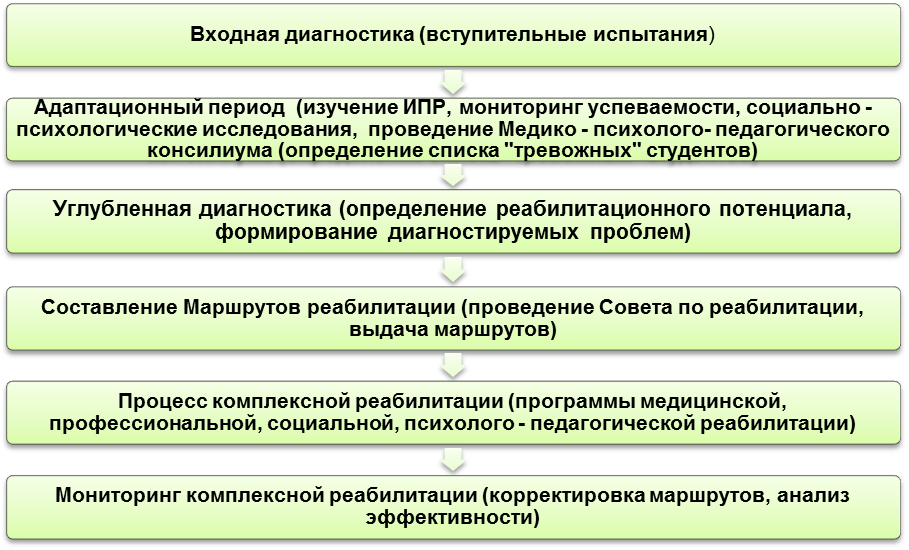 Эта  технология реализуется с помощью специально созданной организационной структуры: Отделения профессионального образования и профессиональной реабилитации, отделения медицинской реабилитации, отделения социальной реабилитации (включающего психологическую службу), других структур, сопровождающих образовательно-реабилитационный процесс.Информационная среда, средства визуализации, учебно-методическое обеспечение с учетом ограничения функционирования студентов- инвалидов:оснащение учебного процесса персональными компьютерами, программными средствами,  все учебные кабинеты  оснащены рабочим местом преподавателя, включающим персональный компьютер, экран, мультимедийный проектор, специальное учебное оборудование (документ-камеры, плоттер, офисное оборудование),  организация 3D лаборатории (6 шт. мощных мультимедиа-компьютеров, оснащенных 3D дисплеями,  3D проектор, механизированный экран,  10 комплектов стерео-очков, 3D фотоаппарат),  подключение к сети Интернет, наличие Интранет-серверов (3), наличие локальной сети;специальное оборудование - мобильный радио-класс для слабослышащих;комплект интерактивного расписания учебных занятий и внутреннего информационного портала (интерактивные сенсорные экраны с функцией мультитач), комплект оборудования для организации видеоконференций,  комплект электронных книг, фотоаппараты, видеокамеры, сенсорная книга,Организация учебного процесса включает в себя: реализацию учебных планов в соответствии федеральными государственными образовательными стандартами, а также введение в учебный план таких образовательно-реабилитационных, коррекционно-развивающих дисциплин, как: «Адаптационная психология», «Социально-бытовая этика и эстетика», «Психология общения», «Психология труда» по рабочим программам, разработанным в НТТИ;В учебном процессе активно применяется комплексное методическое обеспечение: учебно-методический комплекс преподавателя и учебно-методический комплекс студента (включающий средства обучения, методические указания, средства контроля) применяется как в печатном виде (в качестве раздаточного материала), так и в электронном (на внутреннем информационном портале);Индивидуализация (как научно-методическая тема)  позволяет учитывать неоднородность обучаемого контингента по уровню школьной подготовки, состоянию здоровья, степени имеющихся ограничений,  возрастным параметрам. Через индивидуальный подход строится и реализуется маршрут профессиональной реабилитации посредством системы дополнительных индивидуальных занятий  преподавателей и мастеров производственного обучения;Модульно-рейтинговая система  обучения и контроля знаний студентов дает  возможность облегчить учебный труд студентов через порционное изучение материала и непрерывный учет их учебных достижений в виде накопления баллов;  обеспечить индивидуальные образовательные траектории, т.к. студент может самостоятельно изучать материал по учебным модулям, сдавать его преподавателю тогда, когда он будет готов это сделать по состоянию здоровья;Создается доступная и безбарьерная среда для обучающихся инвалидов: осуществляется  приспособление помещений, территорий, оборудования к возможностям инвалидов в соответствие требованиям безбарьерной архитектуры, внедряются различные средства технического сопровождения образовательно-реабилитационного процесса.Для студентов с нарушениями опорно-двигательного аппарата: перила по коридорам учебного корпуса и общежития.2. Условия обучения 11. Стоимость обучения (для учреждений СПО). На одного студента в    2012 году – 244847 рублей2. Условия обучения 12. Характеристика и стоимость дополнительных платных образовательных услуг. Дополнительные платные услуги не предоставляются3.Содержание образования  1. Уровень и направленность реализуемых учебных программ. Базовый уровень СПО по специальностям:230105 Программное обеспечение вычислительной техники и автоматизированных систем260901 Технология швейных изделий260905 Технология изделий из кожи230115 Программирование в компьютерных системах262017 Конструирование, моделирование и технология изделий из кожи262019 Конструирование, моделирование и технология швейных изделий262019.04 Оператор швейного оборудования3.Содержание образования  2. Региональный компонент реализуемых программ. Региональный компонент реализовывался в ОПОП по ГОС СПОПеречень дисциплин, количество часов.Специальность  230105 Программное обеспечение вычислительной техники и автоматизированных системИстория Дона – 36 часовСистемные языки программирования – 90 часовОбъектно-ориентированное программирование – 80 часовКомпьютерная графика – 72 часаОсновы психологии – 36 часовОсновы социологии и политологии – 32 часаКультурология – 32 часаСпециальность 260901 Технология швейных изделий История Дона – 34 часа Основы психологии – 36 часовОсновы социологии и политологии – 32 часаКультурология – 32 часаПсихология труда – 65 часовОсновы маркетинга – 33 часаТехнология изготовления изделий по индивидуальным заказам – 104 часаКонструирование одежды на индивидуальную фигуру – 112 часовСпециальность 260905 Технология изделий из кожи История Дона – 34 часаОсновы психологии – 36 часовОсновы социологии и политологии – 32 часаКультурология – 32 часаОсновы маркетинга – 44 часаКомпьютерная графика  - 33 часаКонструирование изделий на индивидуальный заказ – 48 часовМоделирование и конструирование изделий из кожи – 80 часовТехнология ремонта обуви – 55 часов Психология труда – 55 часов3.Содержание образования  3. Научно-исследовательская, экспериментальная работа ССУЗа (результаты, внедрение).Основные результаты научно-методической работы педагогического коллектива техникума –интерната  в 2012-2013 годуВ течение 2012-2013 года педагогический коллектив работал над единой методической проблемой :Индивидуализация образовательно-реабилитационного процессас целью формирования и развития общих и профессиональных компетенций через применение личностно-ориентированных, практико-ориентированных, социально-ориентированных технологий. Были выделены приоритеты для:ОПОиР- внедрение ФГОС СПО, ФГОС НПО и методическое обеспечение образовательно-реабилитационного процесса;ОСРиВР-  работа над социальными проектами.Этим  проблемам  были посвящены два  заседания Методического совета.  Соответствующие номинации были включены в смотры-конкурсы профессионального педагогического мастерства.Педагогический коллектив занимался научно-исследовательской работой, материалы которых  нашли отражение в работе конференций различного уровня, публикациях и проектной деятельности.Методическим кабинетом был обобщён  педагогический опыт по организации образовательно-реабилитационного процесса и  издан юбилейный сборник материалов научно-практической конференции «Роль образовательных учреждений среднего профессионального образования в обеспечении доступного качественного образования для лиц с ограниченными возможностями здоровья», со следующим перечнем  статей: Внедрение инновационной технологии образовательно-реабилитационной деятельности  в ФКОУ СПО «НТТИ» Минтруда России.Пути повышения качества профессионального образования инвалидов.Студенческое самоуправление. Работая – играем,  играя – работаем.Создание информационного пространства в условиях реализации комплексного подхода к реабилитации студентов с ограниченными возможностями здоровья.Вопросы комплексного реабилитационного сопровождения образовательного процесса в образовательном учреждении  для лиц с ОВЗ.Адаптация студентов-инвалидов к учебному процессу и внеурочной деятельности в условиях среднего профессионального образования.Профессиональное самоопределение как форма реабилитации лиц с ограниченными возможностями здоровья.Вопросы содействия рациональному трудоустройству выпускников ССУЗов.Совершенствование кадрового обеспечения как условие реализации  образовательно-реабилитационного процесса.Метод  проектов   как эффективное  средство формирования  навыков  исследовательской  и творческой  деятельности  студентовТехнология психолого - педагогической работы Новочеркасского технологического техникума – интерната.Использование  активных  методов обучения для формирования  и развития  профессиональных  компетенций.Студенческая конференция как форма реализации учебного проекта.Метод  проектов   как способ формирования профессиональных компетенций студентов .Компетентностный подход к профессиональной подготовке специалиста.Театр моды в профессиональной реабилитации студентов с ограниченными возможностями здоровья.Формирование и развитие социально-значимых компетенций в условиях воспитательно-реабилитационного пространства НТТИ.Возможности реабилитационных методик в восстановлении нарушенного здоровья в процессе обучения студентов – инвалидов.О безопасном и устойчивом функционировании техникума-интерната.Проведена научно-практическая конференция на базе техникума на тему: «Реализация ФГОС   СПО/НПО в образовательно-реабилитационном пространстве НТТИ»На конференции были представлены доклады по следующим направлениям:Разработка УМК учебных дисциплин и профессиональных модулей Методические разработки и электронная программа, имеющие высокую актуальность и практическое применение.Методические разработки учебных  проектов по внеаудиторной работе.Лучший психолого-педагогический комплекс.Лучшие Методические разработки тематическихпедчасов.Лучший социальный проект.Лучшее электронное сопровождение мероприятий.Лучшие методические разработки культурно-массовых мероприятий.В соответствии с единой методической проблемой преподаватели техникума занимались исследовательской и проектной деятельностью совместно со студентами, ими за 2012-2013 год разработаны  следующие междисциплинарные проекты:Неформальные молодёжные движения.Здоровье нации - залог будущего России.Люди и лица НТТИ.Вера, Надежда, Любовь и Совесть.Загадки истории в моей профессии.Одежда и обувь 21 века для здоровья человека.Великие математики и их вклад в науку.Кабинет информатики в НТТИ.Использование информационных систем автоматизации деятельности в российских учебных заведениях.Настольные издательские системы.Виртуальная реальность.Моя профессия в устном народном творчестве.Модель системы  формирования здоровьесбережения в условиях НТТИ.Роль математики в профессиональной деятельности.Организация образовательно – реабилитационного процесса с использованием дистанционных технологий обучения.Разработка автоматизированного рабочего места администратора дистанционного обучения.Фабрика звёзд 2013.Казачья свадьба.Розовая нежность.Золотое руно.Разработаны и внедрены следующие общеметодические разработки:Методическая разработка проведения  конкурса по УП.01 Разработка программных модулей для 230115 ПКС.Спортивный вечер.Методика организации самостоятельной работы студентов НТТИ.Методическая разработка «Организация практики по профилю специальности на базе учебной фирмы».Методическая разработка «Конкурс по прикладному программированию».Методические указания по оформлению практических работ (и сами практические работы).Методические указания по учебной дисциплине  ЕН.03 Информационные технологии в профессиональной деятельности для 262017 КМиТИК.Методические указания по учебной дисциплине  ЕН.03 Информационные технологии в профессиональной деятельности для 262019 КМиТШИ.Методические указания  по выполнению практических работ по дисциплине «Безопасность жизнедеятельности» раздел «Первая помощь пострадавшим» Правила оформления структурных схем алгоритмов и программ : метод. указания / Юж.-Рос. гос. техн. ун-т (НПИ). - Новочеркасск : ЮРГТУ.Работа в интегрированной среде Turbo/Pascal 7.0 : лабораторный практикум/ Юж.-Рос. гос. техн. ун-т (НПИ). - Новочеркасск : ЮРГТУ.Работа с электронными таблицами в EXCEL (MICROSOFTOFFICE 2007): лабораторный практикум/ Юж.-Рос. гос. техн. ун-т (НПИ). - Новочеркасск : ЮРГТУ.Работа с электронными таблицами в EXCEL (MICROSOFTOFFICE 2007): учеб. Пособие/ Юж.-Рос. гос. техн. ун-т (НПИ). - Новочеркасск : ЮРГТУ.ЮРГТУ(НПИ) и олимпиады по программированию : учеб. пособие./ Юж.-Рос. гос. техн. ун-т (НПИ). - Новочеркасск : ЮРГТУ.Методическое и программное  обеспечение городской олимпиады по русскому языку.Требования к содержанию и оформлению курсовых проектов по ПМ.02.Требования к содержанию и оформлению творческих проектов по ПМ.02.Методическая  разработка педагогического часа  «Семейное счастье».Методическая  разработка педагогического часа  «Триединство российской символики».Методическая  разработка педагогического часа  «Портфолио студента НТТИ».Методическая разработка педагогического часа «Мой правильный выбор».Методическая разработка педагогического часа  «Добро и зло – какой твой выбор?».Методическая разработка педагогического часа «Счастье – это когда тебя понимают».Методическая разработка педагогического часа «Происхождение морали и нравственности».В связи с переходом  на ФГОС СПО нового поколения и реализацией единой методической проблемы преподавателями техникума разработана учебно-нормативная документация для специальностей:262019 Конструирование, моделирование и технология швейных изделий.262017 Конструирование, моделирование и технология  изделий из кожи.230115 Программирование  в компьютерных системах.Среди основных задач, над которыми работал коллектив техникума в 2012-2013 году – подготовка к процедуре аккредитации  образовательной деятельности учебного заведения.3.Содержание образования  4. Используемые современные  образовательные технологии (модульное  обучение и др.).  Используемые современные образовательные технологии педагогическимколлективом техникума-интернатаРезультаты научно-исследовательских работ, осуществляемые в техникуме, после их апробации внедряются в образовательный реабилитационный процесс техникума в виде педагогических технологий и инновационных методик. Особенно хочется отметить  инновации в области научно-методической деятельности по созданию единого образовательно-реабилитационного пространства и внедрения дистанционной формы обучения студентов-инвалидов путем разработки и внедрения в образовательный процесс рейтинговой технологии и создания учебно-методического обеспечения, как преподавателя, так и студента (обеспечено 85 % учебных дисциплин). В образовательно-реабилитационном процессе техникума активно используются такие образовательные технологии как личностно-ориентированные обучение, проблемное обучение, метод проектов, кейс-технология,  обучение в сотрудничестве, разноуровневое обучение, проведение бинарных уроков, деловых игр, здоровьесберегающие технологии.  Учитывая хорошую материальную базу техникума и обеспеченность аудиторий компьютерным и мультимедийным оборудованием,  каждый преподаватель  техникума использует на своих занятиях информационные технологии, что позволяет обучение сделать более эффективным и наглядным.Преподаватели техникума-интерната используют на своих занятиях, как стандартные электронные образовательные ресурсы, так и разработанные самостоятельно. За 2012-2013 годы  преподавателями разработаны следующие электронные образовательные ресурсы:Учебно-реабилитационная деятельность преподавателей  имеет практическую направленность. В процессе обучения широко используется  современное оборудование и программное обеспечение.3.Содержание образования  5. Возможности получения  дополнительного профессионального образования. Не имеются 3.Содержание образования  6. Использование информационных технологий в образовательном процессе. В образовательном процессе широко используются информационные технологии. Они применяются как в групповых занятиях (в специализированных компьютерных классах и в обычных учебных аудиториях) так и в индивидуальных занятиях со студентами.  В компьютерных классах имеется самое современное оборудование, позволяющее проводить как лекционные, так и лабораторные, и практические занятия.  Типовой компьютерный класс включает 12 рабочих мест студентов и рабочее место преподавателя. Таких классов имеется 12. Во всех учебных аудиториях установлен комплект информационно-презентационного оборудования, включающий компьютер преподавателя, настенный экран, мультимедиа-проектор, принтер, сканер, документ-камеру. В компьютерных классах широко применяется специальное программное обеспечение – системы автоматизированного проектирования (САПР) такие как «Грация», АСКО – 2Д», «Компас» , тренажеры, виртуальные лабораторные работы и т.д.В образовательном процессе широко используются интернет- и интранет-технологиии.  Все рабочие места подключены к сети интернет, имеется внутренний корпоративный портал, обеспечивающий доступ студентов к информационным и образовательным ресурсам НТТИ.Для индивидуальной работы со студентами находят свое применение дистанционные технологии обучения.3.Содержание образования  7. Используемые технологии и процедуры оценки качества образования (достижений) учащихся, наличие практики дополнительной сертификации квалификации с участием работодателей. Технологии и процедуры оценки качества образования учащихся:Модульно-рейтинговая системаЭкзамены по дисциплинам, междисциплинарным курсамЭкзамены (квалификационные) по профессиональным модулямТекущая оценка компетенций: проектная работа, бизнес-кейсы, деловые игры, экспертные наблюдения.Мониторинг уровня знаний, умений и навыков обучаемых на начальных этапах учебно-воспитательного процесса (по данным входного контроля по дисциплинам). Мониторинг повседневной успеваемости студентов (по данным текущего контроля знаний, умений и навыков). Мониторинг результативности учебно-воспитательных процессов и операций по соответствующей дисциплине в целом (выходной контроль знаний, умений и навыков). Мониторинг уровня профессиональной подготовленности обучаемых на различных стадиях учебно-воспитательного процесса (по результатам различных видов контроля: зачетов, дифференцированных зачетов, экзаменов по дисциплине, междисциплинарному курсу, экзамену квалификационному).Мониторинг состояния здоровья и уровня физического развития обучаемых. Мониторинг готовности выпускников колледжа  к выполнению обязанностей по должностному предназначению (по данным итоговой государственной аттестации). Мониторинг удовлетворенности потребителей качеством подготовки специалистов. Включение в состав экзаменационной комиссии представителей от работодателей  для оценки подготовки студентов по рабочим профессиям в рамках реализации ГОС СПО.  Включение в состав экзаменационной комиссии представителей от работодателей  для оценки профессиональных компетенций в рамках реализации ФГОС СПООрганизации, проводящие сертификации квалификаций студентов:Фирма 1С8. Основные направления воспитательной работы. Основными направлениями внеучебной воспитательной работы  являются:Гуманитаризация образования в техникуме.Совершенствование управления воспитательным процессом на всех уровнях.Профессионально-трудовое воспитание студентов. Духовно-нравственное воспитание студентов.Гражданско-патриотическое и правовое воспитание студентов. Эстетическое воспитание студентов.Экономическое воспитание студентовПрофилактика асоциальных явленийСпортивно-оздоровительное направление, экологическое воспитаниеСоциальная абилитация и реабилитация студентов-инвалидов Студенческое самоуправление Информационное обеспечение студентов в техникуме.Мониторинг системы воспитания.9. Организация досуга учащихся (наличие и направленность творческих коллективов, студий, клубов, спортивных секций и др.). Организация работы спортивно-оздоровительных секцийЛФКНастольный теннисВолейбол ДАРТСОрганизация работы творческих объединенийШкола ведущихШкола черлидеровВокальная студия10. Органы самоуправления учащихся, общественные объединения  учащихся, действующие в учреждении. Законодательная власть (Студенческий парламент)К ведению Студенческого Парламента относятся:Утверждение Председателя Студенческого Правительства (Премьер-министра);Решение вопроса о доверии Студенческому Правительству;Нормативные документы принимаются большинством голосов от общего числа депутатов Студенческого Парламента;Если функции законодателя выполняет ПРОФСОЮЗ, то принимает бюджет. Принятый нормативный документ в течение  3 дней направляется Директору (Президенту), если в течение 7 дней Директор не подписывает документ, то Студенческий Парламент вновь рассматривает его на своем заседании;Принятый документ в течение 7 дней подлежит подписанию Директором и обнародованию.Исполнительная власть (Студенческое Правительство)Председатель Студенческого Правительства назначается  Директором с согласия Студенческого Парламента;Председатель С.П. Предлагает  Директору на утверждение кандидатуры на должности заместителя Председателя С.П. и председателей комиссий  (министров);Студенческое Правительство:Обеспечивает проведение в «Маленькой стране» единой политики в области культуры, отдыха и здорового образа жизни, хозяйственной, учебной и информационной деятельности;Осуществляет меры по обеспечению исполнения нормативных документов «Маленькой страны»;На основании нормативно-правовой базы «Маленькой страны» издает постановления и распоряжения, обеспечивая их исполнение, если они противоречат нормативным документам «Маленькой страны», то могут быть отменены ДиректоромСудебная власть (Студенческая судебная комиссия)Правосудие в «Маленькой стране» осуществляется старостами или старостатом (ПРИСЯЖНЫЕ);Разбирательство всех дел только открытое;Разбирательство осуществляется на основе равноправия сторон;Решения выносятся только на основании принятых нормативных документовКарьерный рост в студенческом самоуправлении НТТИВолонтер – добровольный помощник в делах студенческого самоуправленияСтажер – студент, баллотировавшийся в депутаты студенческого Парламента, но не набравший необходимое количество голосовЧлен студенческого Парламента – студент, победивший в выборахСравнительная диаграмма удовлетворённости студентов работой студенческого самоуправления11. Стипендиальное обеспечение, формы социальной поддержки (компенсации, пособия и др.). Академическая стипендия:Отличники – 872 рубля, хорошисты – 436 рублейСоциальная стипендия: 654 руб. Студенты НТТИ имеют право на получение социальной стипендии при предоставлении соответствующей  справки из отдела соцобеспечения. В обязательном порядке социальную стипендию получают студенты следующих категорий:студенты-инвалиды 1 и 2 групп;студенты-сироты или оставшиеся без попечения родителей;студенты, относящиеся  к категории лиц,  пострадавших от аварии на Чернобыльской АЭС;участники   боевых действий.Размер социальной стипендии – 654 рубля, для студентов из категории детей-сирот и оставшихся без попечения родителей – 981 рубль.Студенты  из категории детей-сирот и оставшихся без попечения родителей имеют право наденежную компенсацию взамен горячего питания в дни каникул, выходные и праздничные дни, а также в период болезни, сдачи вступительных экзаменов при поступлении в учреждения образования;денежную компенсацию взамен одежды, обуви, иных предметов первой необходимости – ежегодновыплату денежных средств, для приобретения одежды, обуви и других предметов первой необходимости (мягкого инвентаря, оборудования), а также денежное пособие на первоначальные расходы в размере 500 рублей выпускникам НТТИ;единовременную денежную компенсацию для приобретения канцтоваров.4.Результаты деятельности, качество образования. 1. Результаты итоговой аттестации обучающихся. 4.Результаты деятельности, качество образования. 2. Сведения о трудоустройстве  выпускников. Содействие в трудоустройстве является одним из основных направлений в профессиональной реабилитации выпускников техникума.Мероприятия, проводимые в рамках работы по содействию трудоустройству выпускников ФКОУ СПО «НТТИ»  Минтруда России1 Работа со студентами и выпускниками 1.1 Информирование студентов и выпускников о состоянии и тенденциях рынка труда1.1.1 Использование базы данных вакансий работодателей по информации Управления государственной службы занятости населения Ростовской области (УГСЗН Ростовской области)1.1.2 Использование корпоративного сайта техникума-интерната http:// www/ntti1.1.3 Использование электронной почты для получения информации по содействию трудоустройству1.1.4 Проведение организационных мероприятий (ярмарок вакансий, презентаций предприятий  и организаций работодателей и т.п.), способствующих успешному трудоустройству студентов и выпускников техникума-интерната1.1.5 Разработка методических материалов по вопросам содействия трудоустройству выпускников1.2 Организация временной занятости студентов 1.2.1 Организация временной занятости студентов в период прохождения производственных практик1.2.2 1 Организация временной занятости студентов в каникулярном периоде и во время учебы2 Сотрудничество с предприятиями и организациями, выступающими в качестве работодателей2.1 Заключение договоров социального партнерства с базовыми предприятиями о прохождении производственных практик 2.2 Предоставление потенциальным работодателям информационных услуг по подбору необходимых сотрудников из числа студентов и выпускников  2.3 Участие работодателей в защите дипломных проектов2.4 Участие работодателей в научно-практических конференциях студентов2.5 Организация производственной практики по специальности (технологической), квалификационной практики (стажировок и преддипломной), предусмотренных учебным планом3 Взаимодействие с органами по труду и занятости населения3.1 Обмен информацией с органами по труду и занятости населения3.2 Участие в мероприятиях по содействию трудоустройству выпускников, организованных органами исполнительной власти Формирование информации для проведения мониторинга трудоустройства выпускников в нашем техникуме представлено в виде схемы на рисунке: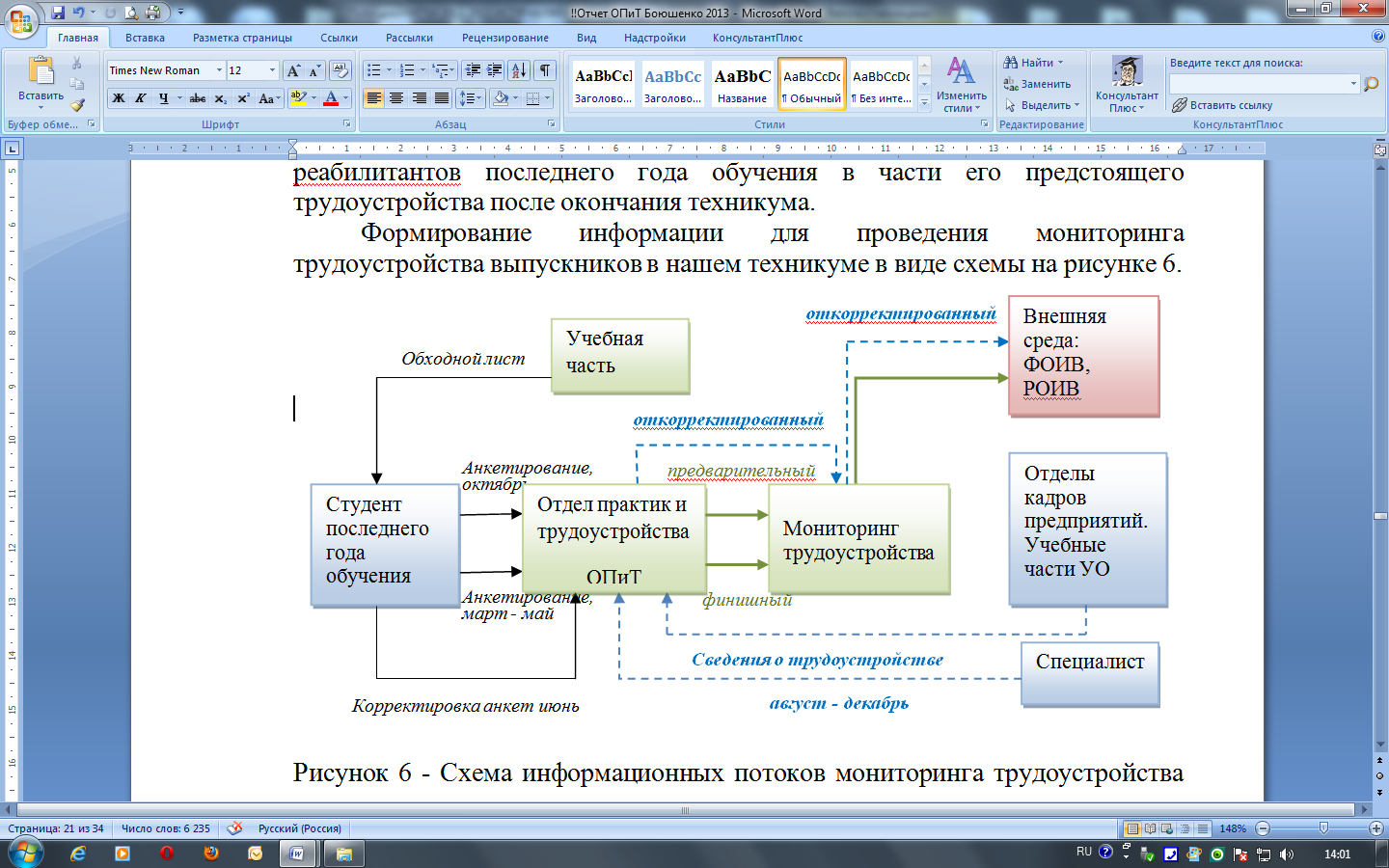 Мониторинг фактического трудоустройствавыпускников2011-2012 уч. г. (таблицы 1.2) проводился отделом путем анализа документов, подтверждающих трудоустройство или обучение, путем непосредственного общения и в телефонном режиме, переписки с использование электронных социальных сетей – в период с августа по декабрь 2012-2013 учебного года. Таблица 1 -  Мониторинг трудоустройства выпускников 2011 – 2012 учебного года по укрупненной группе специальности 230000 Информатика и вычислительная техникадата актуальности 04.12.2012Таблица 2 - Мониторинг трудоустройства выпускников 2011 – 2012 учебного года по укрупненной группе специальности 260000 Технология продовольственных продуктов и потребительских товаровдата актуальности 04.12.2012Мониторинг перспективного трудоустройства выпускников производился отделом путем опросов, письменного анкетирования:- предварительное анкетирование - октябрь текущего  учебного года;- финишное анкетирование – май - июнь.Таблица 3 - Сводная таблица данных по предварительному трудоустройству выпускников 2012-2013 уч. г. в целом по техникуму-интернатуВ рамках выполнения поручений  президента РФ о проведении мероприятий по мониторингу трудоустройства и работы выпускников ОУ СПО техникумом в интерактивном режиме на сайте Координационно-аналитического центра содействия трудоустройству выпускников учреждений профессионального образования (КЦСт) заполняются веб-формы мониторинга в интерактивном режиме с октября 2012 года.Выпускники техникума-интерната востребованы на предприятиях и в организациях различных организационно-правовых форм. Часть выпускников техникума продолжает обучение в ВУЗах.4.Результаты деятельности, качество образования. 3. Достижения учащихся в олимпиадах и конкурсах. Студенты техникума-интерната участвуют в городских мероприятиях, организованные территориальным Советом директоров ОУ НПО/СПО Ростовской областиУчастие студентов техникума-интерната в городской выставке-конкурсе исследовательских работ, работ прикладного и технического творчества4. Оценки и отзывы работодателей  о качестве подготовки выпускников.Оценки по качеству образовательных услуг и подготовки специалистов нашим образовательным учреждением:в течение многих лет сотрудничества с базовыми предприятиям города и области в проведении производственных практик в адрес техникума-интерната ежегодно поступают благодарности и положительные отзывы о прохождении практики студентами-практикантами от предприятий: ЗАО «Корпорация «Глория Джинс», г Шахты, г. Новошахтинск, г. Усть – Донецк,   ООО «Леди Стайл», г. Новочеркасск,   ООО «БВН-инжениринг», г. Новочеркасск, ООО МП «АксАрт», г. Новочеркасск5. Оценки и отзывы потребителей образовательных услуг.Ежегодно в техникуме-интернате  проводится анкетирование студентов всех учебных групп на тему «Удовлетворенность образовательно-реабилитационным процессом  в НТТИ». Сравнительные результаты  анкетирования за три последних учебных года.Синий цвет – 2009-2010 учебный годКрасный цвет – 2010-2011 учебный годЗеленый цвет – 2011-2012 учебный годФиолетовый цвет – 2012-2013 учебный годТак же ежегодно на родительских собраниях проводится анкетирование родителей на определение степени удовлетворенности образовательно-реабилитационным процессом. Итоги анкетирования  родителей 2012-2013 учебный год6. Характеристика социализации учащихся (правонарушения, поведенческие риски). В течение 2012-2013 учебного года было проведено 10 заседаний студенческой судебной комиссии. За  2012-2013  учебный год студенческой судебной комиссией было рассмотрено 40  случаев нарушения ПВР НТТИ, из них за:появление в состоянии алкогольного опьянения – 11 случаев;за курение в неположенном месте – 8 случаев;нарушение режима – 15 случаев;нарушение санитарного состояния – 6 случаев.За прошедший период были вынесены следующие взыскания:устные замечания – 4;письменное замечание – 3;выговор – 5;трудотерапия 23;исключение из техникума - 5.7. Место учреждения в рейтингах.Техникум-интернат признан одним из лучших техникумов и колледжей-интернатов, подведомственных Минтруду  России.8. Достижения, победы учреждения в конкурсах, проектах (сертификаты, награды (дипломы, грамоты учреждения).Педагогический  коллектив техникума-интерната достойно представил себя  как на внутренних, так и на  городских смотрах-конкурсах. Количество грамот  и благодарственных писем, полученных  студентами и преподавателями техникума на внешнем уровне составляет53 штуки.Все работы отличались высоким профессионализмом и творческим  подходом.5.Финансово-экономическая  деятельность по итогам 2012 года.1. Годовой бюджет. 1.Цифры  -  60964315руб.5.Финансово-экономическая  деятельность по итогам 2012 года.2. Распределение средств  бюджета учреждения по источникам их получения. Перечень статей бюджета с указанием суммы; источник получения.                  Бюджет- 60964315руб.    Министерство труда и социальной защиты Российской Федерации5.Финансово-экономическая  деятельность по итогам 2012 года.3. Направление использования  бюджетных средств. 5.Финансово-экономическая  деятельность по итогам 2012 года.4. Использование средств  от предпринимательской и иной приносящей доход деятельности, а также средств  спонсоров и благотворительных фондов. НЕТ6.Социальное, государственно-частное  партнерство 1. Социальные партнеры, меценаты и спонсоры учреждения, направления  взаимодействия, договоры. Сотрудничество с предприятиями и организациями, выступающими в качестве работодателей:заключение договоров социального партнерства с базовыми предприятиями о прохождении производственных практик;организация производственной практики по специальности (технологической), квалификационной практики (стажировок и преддипломной), предусмотренных учебным планомВзаимодействие с органами по труду и занятости населения:обмен информацией с органами по труду и занятости населения;участие в мероприятиях по содействию трудоустройству выпускников, организованных органами исполнительной власти;Социальное партнерство с:государственным казенным учреждением «Центр занятости населения города Новочеркасска».государственной службой занятости населения Ростовской области с управлением труда и социального развития г. НовочеркасскаГлавным бюро МСЭ по Ростовской области.6.Социальное, государственно-частное  партнерство 2. Благотворительные фонды,  с которыми работает учреждение. Техникум-интернат не работает  с благотворительными фондами6.Социальное, государственно-частное  партнерство 3. Проекты и программы, поддерживаемые партнерами, спонсорами, фондами, результаты их реализации. Проекты и программы, поддерживаемые партнерами, спонсорами, фондами не реализовывались.6.Социальное, государственно-частное  партнерство 4. Участие работодателей  в разработке программ, в образовательном  процессе и оценке качества образования.1.Участие в разработке учебно-методической документации:материалов по обеспечению образовательно-реабилитационного процесса в свете требований ФГОС НПО/СПО:рабочие программы производственной практики по специальности  и квалификационной практики;рабочие программы на присвоение рабочих профессий;методические указания по выполнению курсовых проектов;методические указания по выполнению дипломных проектов;рабочие программы специальных и  общепрофессиональных дисциплин2.Участие работодателей в государственной аттестационной комиссии.3.Участие в работе экзаменационных комиссий по профессиональным модулям3.Участие работодателей в разработке программ стажировок преподавателей и мастеров производственного обучения  на предприятии. 4.Участие работодателей в различных мероприятиях  - конференциях, заседаниях «Круглого стола», семинарах профессиональной направленности.6.Социальное, государственно-частное  партнерство 5. Сотрудничество с предприятиями и организациями, выступающими в качестве работодателей для студентов и выпускников, а также с органами государственной и муниципальной власти, службой занятости и другими заинтересованными сторонами.   Техникум-интернат сотрудничает:с работодателями - проведение производственных экскурсий, проведение производственных стажировок для преподавателей и мастеров производственного обучения, проведение практик для студентов, содействие трудоустройству выпускников, оказание материальной помощи техникуму, приглашение для проведения профориентационной работы среди студентовСоциальное партнерство с государственным учреждением центром занятости населения г. Новочеркасска Социальное партнерство с государственной службой занятости населения Ростовской области трудоустройства выпускниковСоциальное партнерство с управлением труда и социального развития г. НовочеркасскаСоциальное партнерство с Главным бюро МСЭ по Ростовской области7. Решения, принятые по итогам общественного обсуждения1. Информация, связанная с исполнением решений, которые принимаются образовательным учреждением с учетом общественной оценки его деятельности по итогам публикации предыдущего доклада. Проведен анализ и проводятся мероприятия по совершенствованию деятельности техникума-интерната.2. Информация о решениях, принятых образовательным учреждением в течение учебного года по итогам общественного обсуждения, и их реализации. 26 февраля 2013 г. состоялось собрание трудового коллектива, на котором был заслушан доклад директора Е.В. Гарбузовой «Итоги работы НТТИ в 2012 году и задачи на 2013 год»(Приложение 3). Собрание вынесло следующие решения:Признать работу коллектива НТТИ по выполнению Программы развития в 2012 г. удовлетворительной;В 2013 году продолжить выполнение мероприятий Программы по всем направлениям;Руководителям структурных подразделений, лицам, ответственным за выполнение отдельных направлений и мероприятий, необходимо активизировать работу по устранению проблем, выявленных в результате анализа;8.Заключение. Перспективы развития учреждения 1. Подведение итогов реализации Программы (плана) развития учреждения за отчетный год. В соответствии с Программой развития ФКОУ СПО «НТТИ» Минтруда Россиина 2011-2015 годы и на период до 2020 года:1. Продолжалась работа по совершенствованию модели организации образовательного процесса, обеспечивающей получение качественного среднего профессионального образования, внедрениюреабилитационно-образовательных технологий для выполнения ГОС СПО и перехода на ФГОС НПО/СПО; разработаны учебно- программные, учебно-методические материалы для выполнения ФГОС НПОСПО;2. Продолжалась работа по развитию воспитательной системы техникума-интерната в интересах развития социально активной, творческой личности, для вхождения выпускников в глобализованный мир, в открытое информационное сообщество – созданы условия для самореализации выпускников;3. Продолжалась работа по приведению кадрового состава к современным требованиям; проведена работа по повышению квалификации педагогического персонала в связи с переходом на ФГОС НПО/СПО;4.Велась работа по информационно-методическому обеспечению всех направлений образовательно-реабилитационной деятельности;5.Проведены работы по созданию универсальной безбарьерной среды6.Велась работа, обеспечивающая  безопасное функционирование техникума7. Продолжалась работа по совершенствованию материально-технической базы для всех видов деятельности по комплексной реабилитации8.Заключение. Перспективы развития учреждения 2. Задачи реализации Программы  (плана) развития образовательного учреждения на следующий год и в среднесрочной перспективе. Программа развития НТТИ на 2011-2015 годы и на период до 2020 годаЦелью Программы является  обеспечение доступности качественного среднего профессионального образования инвалидов и лиц с ограниченными возможностями здоровья на основе  комплексного образовательно-реабилитационного подхода Задачами Программы являются:Приведение содержания и структуры среднего профессионального образования инвалидов и лиц с ограниченными возможностями здоровья в соответствие с потребностями рынка труда;Оптимизация комплексного реабилитационного сопровождения образовательного процесса с целью выполнения Индивидуальных программ реабилитации, в том числе совершенствование условий для беспрепятственного доступа и обучения инвалидов, обеспечения здоровья и безопасностиЗадачи на 2013-2014 учебный год:Завершение перехода на ФГОС НПО/СПО;Оптимизация системы управления качеством образовательно-реабилитационного процесса; внедрение СМКСовершенствование материально-технической базы (создание доступной среды)Подготовка и прохождение процедуры государственной аккредитации8.Заключение. Перспективы развития учреждения 3. Планируемые структурные  преобразования в учреждении (создание ресурсных центров, учебных полигонов, учебно-производственных площадок, учебных  фирм и др.). Создание реабилитационного центра профессионального образования инвалидовСоздание центра непрерывного образования (НПО, СПО, ДПО)Создание центра дистанционного обученияРазвитие доступной и безбарьерной образовательно-реабилитационной среды8.Заключение. Перспективы развития учреждения 4. Программы, проекты, конкурсы, гранты, в которых планирует принять  участие учреждение в предстоящем  году. Участие в проектах и конкурсах на уровне города Новочеркасска, Ростовской области, Южного федерального округа, Российской Федерации